Министерство образования и науки Амурской области          Государственное автономное учреждение Амурской области                                                                                                                        «Детский оздоровительный лагерь «Колосок»УТВЕРЖДАЮ Директор ГАУ ДОЛ «»Колосок»______________ А.Б. Носкова"____" ___________ 20____ г. Паспорткабинета №22«Учебная аудитория»Ответственный за кабинет: Семин М.С.СОДЕРЖАНИЕОбщие сведения;План кабинета;Опись имущества кабинета;Правила техники безопасности при работе в кабинете.ОБЩИЕ СВЕДЕНИЯ1. Заведующий кабинетом ______Семин М.С.____________________                                                              (ФИО)2. Площадь кабинета (м2) ______________________________________3. Количество рабочих мест___________________________________ПЛАН КАБИНЕТА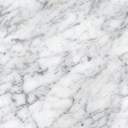 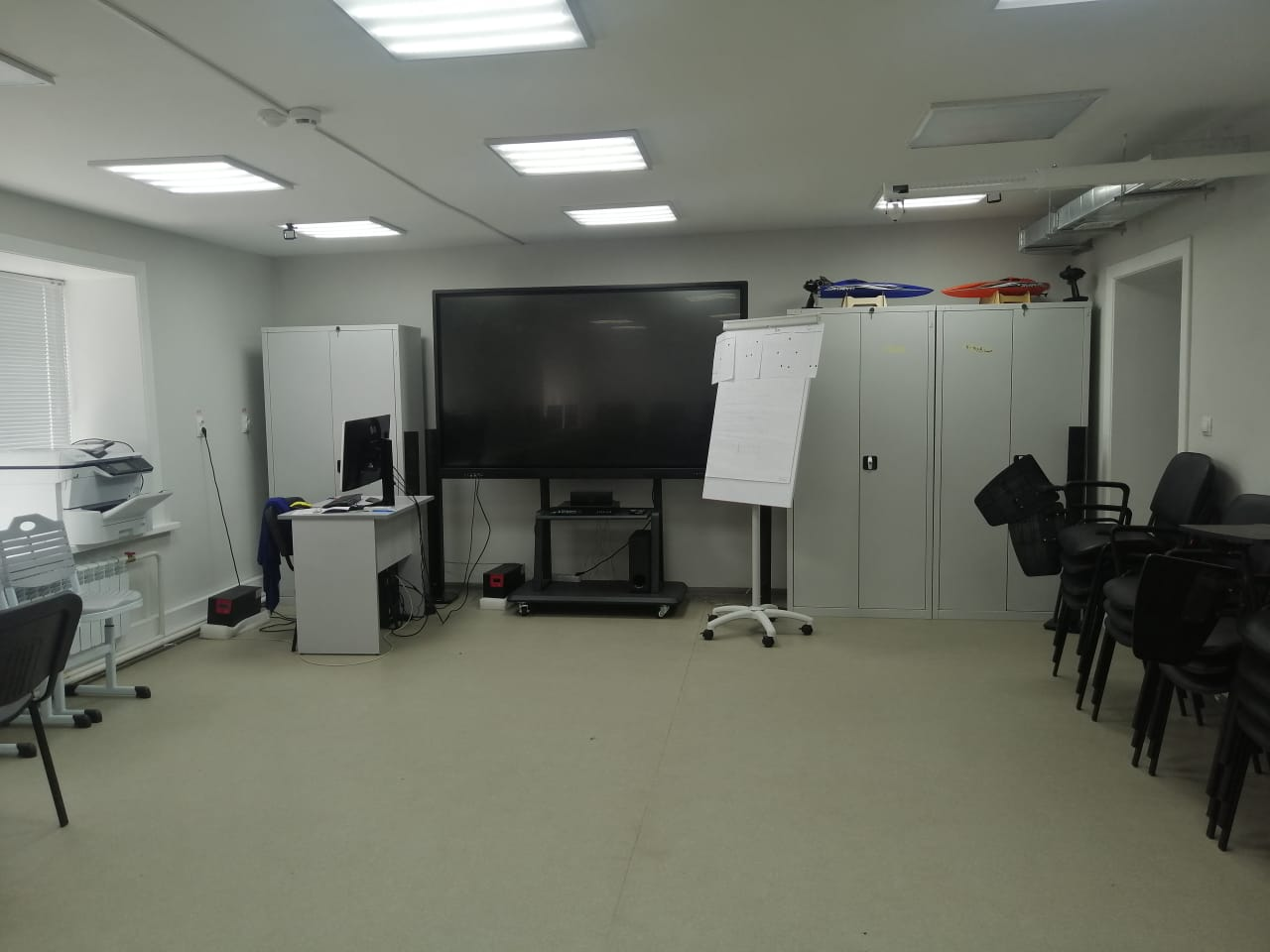 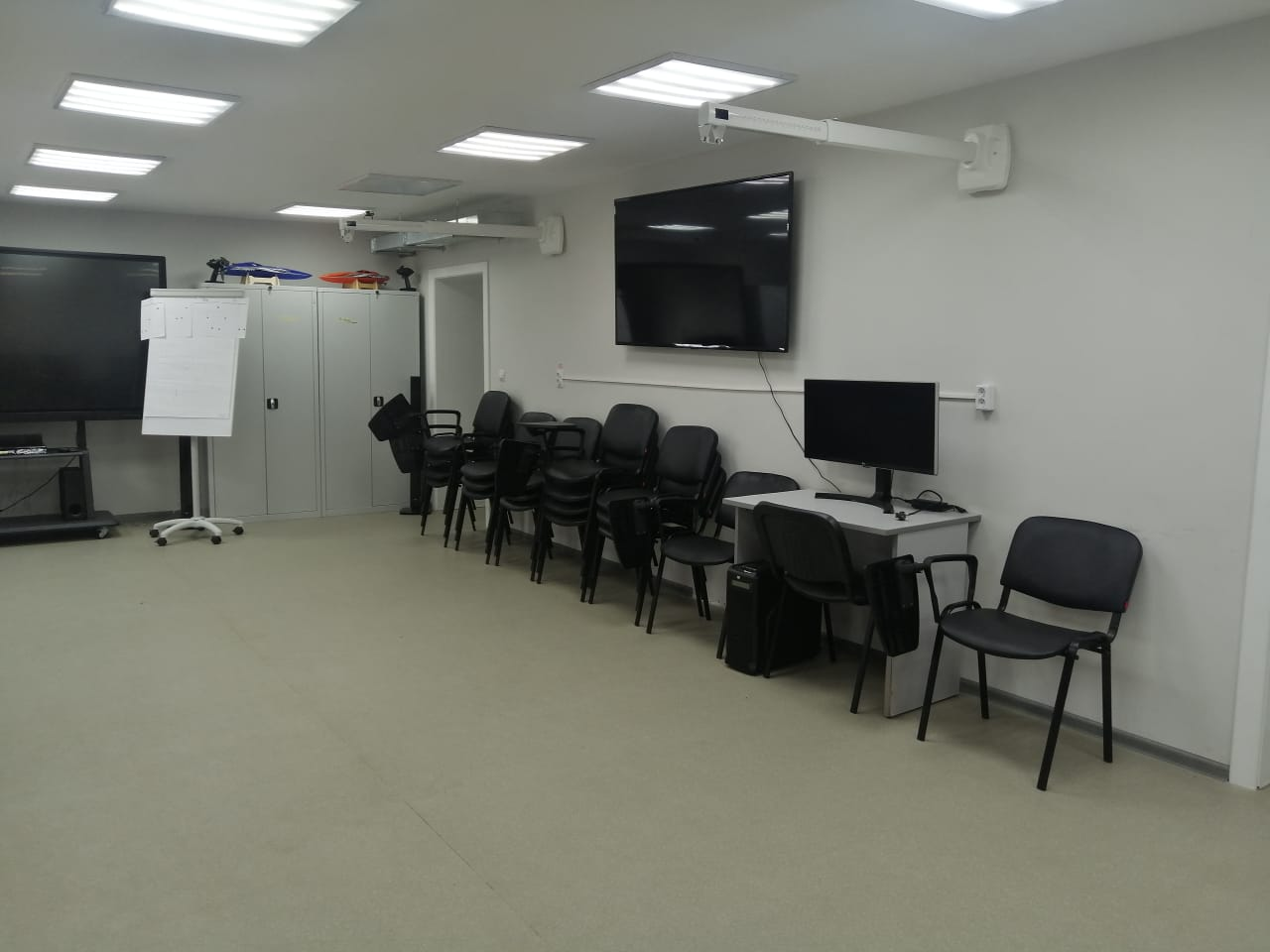 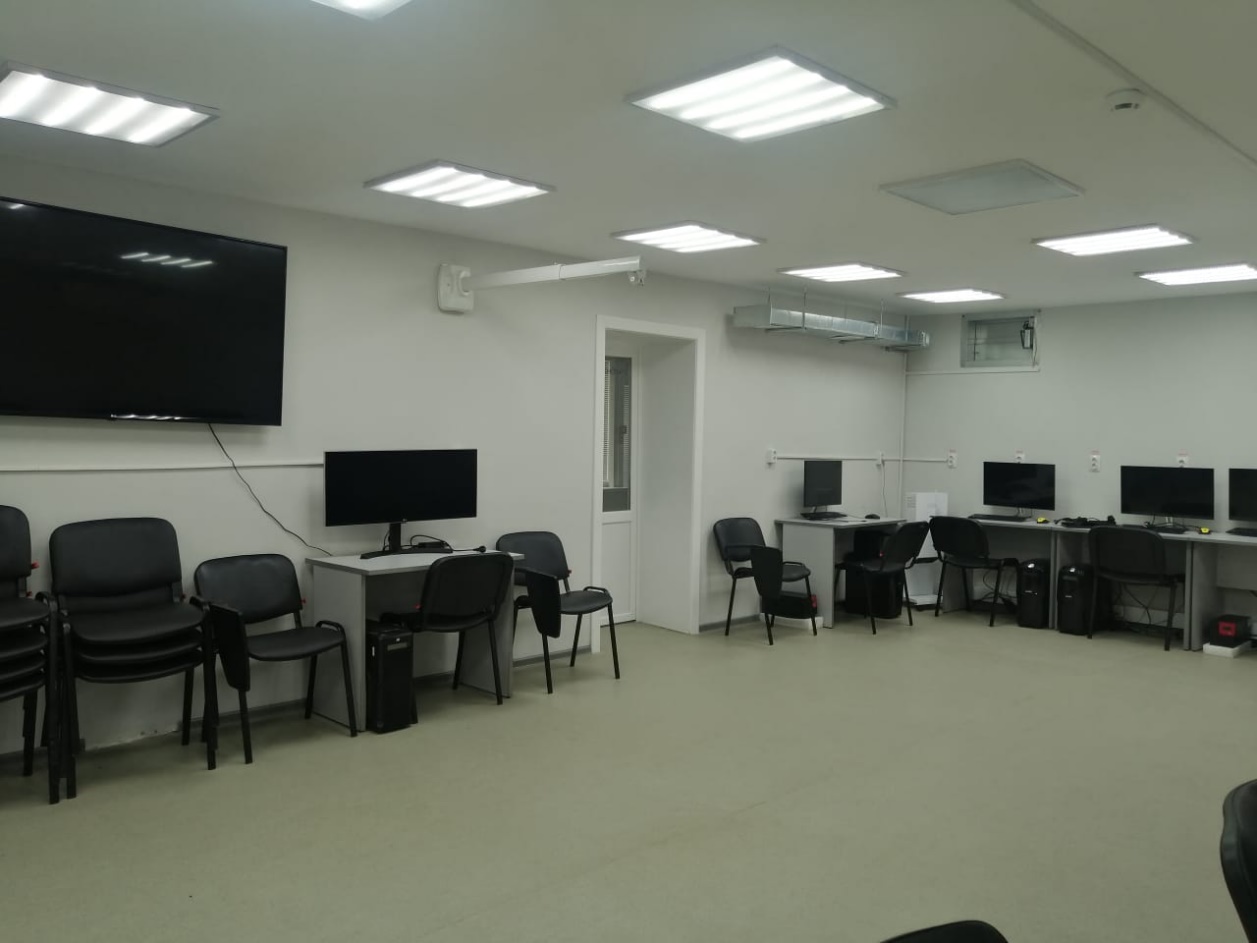 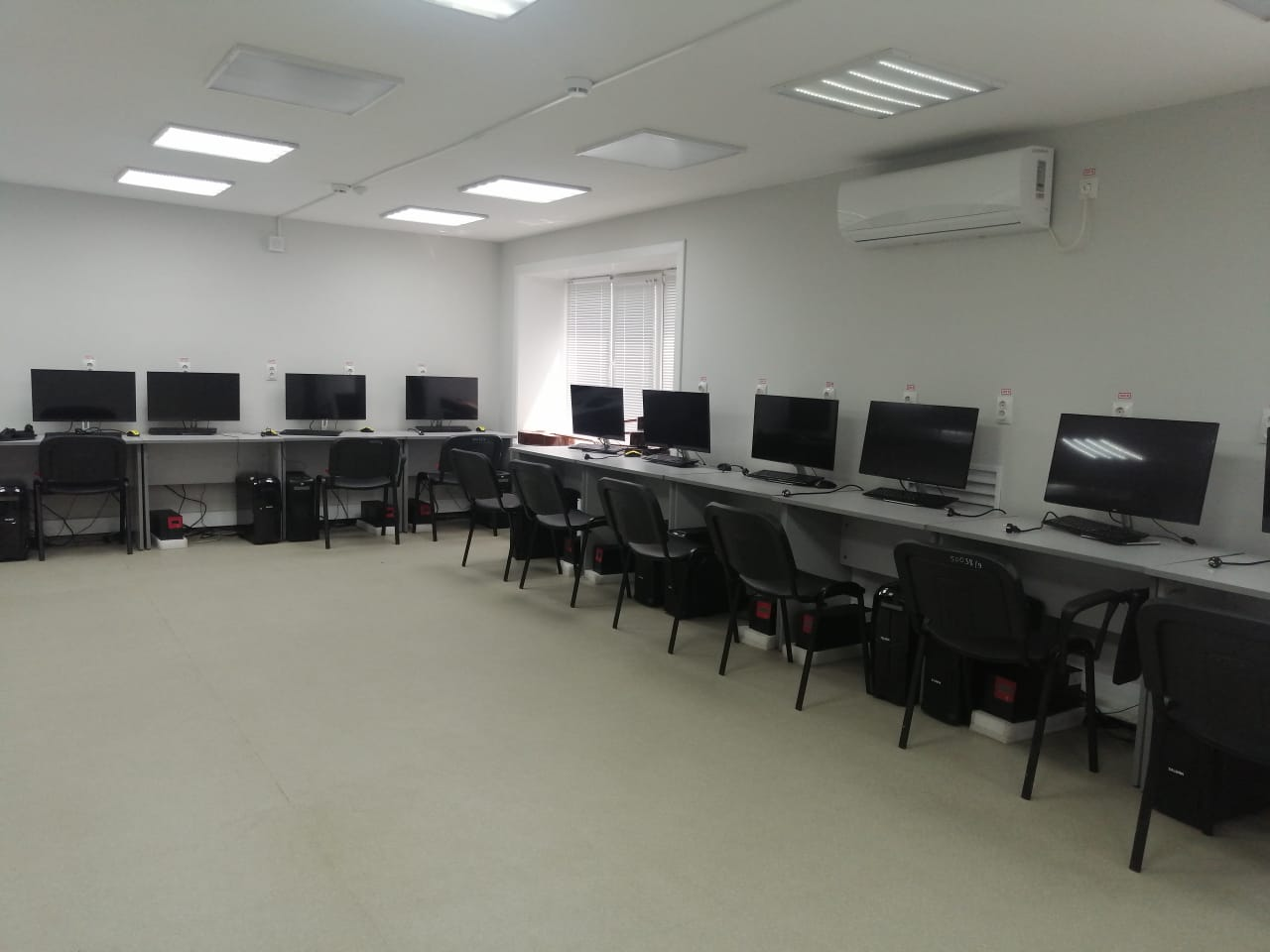 ОПИСЬ ИМУЩЕСТВА КАБИНЕТАПравила техники безопасности при работе в кабинете «Учебная аудитория № 22»Общие требования безопасностиКабинет является учебным кабинетом и наряду с другими кабинетами предназначен для нормального обеспечения учебного процесса. Кабинет является специально оборудованным кабинетом, в котором действуют особые правила техники безопасности, поэтому к работе в нем допускаются лишь те лица, которые прошли индивидуальный фиксированный инструктаж по правилам безопасности, который проводится не реже одного раза в полугодие. Ответственным за это является заведующий кабинетом.1.1. Соблюдение данной инструкции обязательно для всех учащихся, занимающихся вкабинете.1.2. Спокойно, не торопясь, соблюдая дисциплину и порядок, входить и выходить изкабинета.1.3. Не загромождать проходы сумками и портфелями.1.4. Не включать электроосвещение и средства ТСО.1.5. Не открывать форточки и фрамуги.1.6. Не передвигать учебные столы и стулья.1.7. Не трогать руками электрические розетки.1.8. Рабочая зона оборудуется электророзеткой, которая располагается с правой стороны. Расстояние до розетки должно быть таким, чтобы можно было легко дотянуться. В процессе работы электрошнур паяльника не должен быть сильно натянутым.1.9. Не приносить на занятия посторонние, ненужные предметы, чтобы не отвлекаться ине травмировать своих товарищей.2. Требования безопасности перед началом занятий2.1. Отключить мобильные телефоны2.2. Входить в кабинет спокойно, не торопясь.2.3. Подготовить своё рабочее место, учебные принадлежности.2.4. Не менять рабочее место без разрешения учителя.2.5. Разрешается работать только на том компьютере, который выделен на занятие.2.6. Перед началом работы учащийся обязан осмотреть рабочее место и свой компьютер на предмет отсутствия видимых повреждений оборудования.2.7. Запрещается выключать или включать оборудование без разрешения преподавателя.2.8. Напряжение в сети кабинета включается и выключается только преподавателем.3. Требования безопасности во время занятий3.1. Внимательно слушать объяснения и указания преподавателя.3.2. Соблюдать порядок и дисциплину во время урока.3.5. Всю учебную работу выполнять после указания преподавателя.3.6. С техникой обращаться бережно: не стучать по мониторам, не стучать мышкой о стол, не стучать по клавишам клавиатуры.3.7. При возникновении неполадок: появлении изменений в функционировании аппаратуры, самопроизвольного её отключения необходимо немедленно прекратить работу и сообщить об этом преподавателю.3.8. Не пытаться исправить неполадки в оборудовании самостоятельно.3.9. Выполнять за компьютером только те действия, которые говорит преподаватель.3.10. Контролировать расстояние до экрана и правильную осанку.3.11. Не допускать работы на максимальной яркости экрана дисплея.3.12. В случае возникновения нештатных ситуаций сохранять спокойствие и чётко следовать указаниям преподавателя.4. Требования безопасности в аварийных ситуациях4.1. При обнаружении неисправности на роботе и/или дополнительном навесном оборудовании необходимо немедленно остановить робот, отключить соединение робота по сети wi-fi с компьютером и установить робот на блокирующую подставку.4.2. Во всех случаях поражения человека электрическим током, случаях механических повреждений от движущихся элементов учебного робота вызывают врача. До прибытия врача необходимо срочное оказание первой помощи во избежание возникновения ожогов, гематом, внутренних повреждений и т.д.4.3. При возникновении аварийных ситуаций (пожар и т.д.), покинуть кабинет по указанию учителя в организованном порядке, без паники.4.4. В случае травматизма обратиться к учителю за помощью.4.5. При плохом самочувствии или внезапном заболевании сообщить учителю.5. Требования безопасности по окончании занятий5.1. По окончании работы дождаться пока преподаватель подойдёт и проверит состояние оборудования, сдать работу, если она выполнялась.5.2. Приведите своё рабочее место в порядок.5.3. Не покидайте рабочее место без разрешения преподавателя.5.4. О всех недостатках, обнаруженных во время занятий, сообщите преподавателю.5.5. Медленно встать, собрать свои вещи и тихо выйти из класса, чтобы не мешать другим учащимся.Инструкция по охране труда при проведении занятий в кабинете «Учебная аудитория № 22»1. Общие требования безопасности1.1. К занятиям в кабинете «Учебная аудитория № 22»_ допускаются учащиеся с 10 лет.1.2. При проведении занятий учащиеся должны соблюдать правила поведения, расписание учебных занятий, установленные режимы труда и отдыха,1.3. При проведении занятий возможно воздействие на учащихся, следующих опасных ивредных факторов: нарушения остроты зрения при недостаточной освещенности в кабинете; поражение электрическим током при неисправном электрооборудовании кабинета.1.4. При проведении занятий соблюдать правила пожарной безопасности, знать запасныевыходы и план эвакуации.1.5. При несчастном случае пострадавший или очевидец несчастного случая обязаннемедленно сообщить преподавателю, который сообщает об этом администрации учреждения.1.6. В процессе занятий учащиеся должны соблюдать правила личной гигиены, содержатьв чистоте свое рабочее место.1.7. Учащиеся, допустившие невыполнение или нарушение инструкции по охране труда,привлекаются к ответственности, и со всеми учащимися проводится внеплановый инструктаж по охране труда.2. Требования безопасности перед началом занятий2.1. Включить полностью освещение в кабинете, убедиться в исправной работе светильников. Освещенность в кабинете должна быть не менее 300 при люминесцентныхлампах.2.2. Убедиться в исправности электрооборудования кабинета: светильники должны бытьнадежно подвешены к потолку и иметь светорассеивающую арматуру; коммутационныекоробки должны быть закрыты крышками; корпуса и крышки выключателей и розеток недолжны иметь трещин и сколов, а также оголенных контактов.2.4. Проверить санитарное состояние кабинета, убедиться в целостности стекол в окнах.2.5. Провести сквозное проветривание кабинета в зависимости то температуры наружноговоздуха: при наружной температуре от +10ºС до +6ºС длительность проветривания кабинета в малые перемены 4 – 10 минут, в большие перемены и между сменами 25 – 35 минут; при наружной температуре от +5ºС до 0ºС длительность проветривания кабинета в малые перемены 3 – 7 минут, в большие перемены и между сменами 20 – 30 минут; при наружной температуре от 0ºС до –5ºС длительность проветривания кабинета в малые перемены 2 – 5 минут, в большие перемены и между сменами 15 – 25 минут; при наружной температуре от –5ºС до –10ºС длительность проветривания кабинета в малые перемены 1 – 3 минуты, в большие перемены и между сменами 10 – 15 минут; при наружной температуре ниже –10ºС длительность проветривания кабинета в малые перемены 1 – 1,5 минуты, в большие перемены и между сменами 5 – 10 минут.2.6. Убедиться в том, что температура воздуха в кабинете находится в пределах 18-24⁰С.3. Требования безопасности во время занятий3.1. С целью обеспечения надлежащей естественной освещенности в кабинете не расставлять на подоконниках цветы.3.2. Все используемые в кабинете демонстрационные электрические приборы должны быть исправны и иметь заземление.3.3. Стекла окон в кабинете и светильники должны очищаться от пыли и грязи не реже двух раз в год. Привлекать учащихся к этим работам запрещается.3.4. При проветривании фрамуги обязательно фиксировать в открытом положении ограничителями.3.5. Во избежание падения из окна, а также ранения стеклом, не вставать на подоконник.4. Требования безопасности в аварийных ситуациях4.1. При возникновении пожара немедленно эвакуировать учащихся из здания, сообщить опожаре администрации учреждения и в ближайшую пожарную часть и приступить к тушению очага возгорания с помощью первичных средств пожаротушения.4.2. При прорыве системы отопления удалить учащихся из кабинета, перекрыть задвижкив тепловом узле здания и вызвать слесаря-сантехника.4.3. При получении травмы оказать первую помощь пострадавшему, сообщить об этомадминистрации учреждения, при необходимости отправить пострадавшего в ближайшеелечебное учреждение.5. Требования безопасности по окончании занятий5.1. Выключить демонстрационные электрические приборы.5.2. Проверить порядок рабочего места согласно приложения к паспорту кабинета. Сдача используемого оборудования Семину М.С.5.3. Проверить целостность замков и ключей, опечатки шкафов и серверов;5.3. Закрыть окна, фрамуги и выключить свет и закрыть кабинет.№ п\пНаименование № п/пНомер1Монитор DELL1013021301Монитор DELL2013021331Монитор DELL3013021371Монитор DELL4013021381Монитор DELL5013021341Монитор DELL6013021231Монитор DELL7013021321Монитор DELL8013021211Монитор DELL9013021201Монитор DELL10013021391Монитор DELL11013021361Монитор DELL12013021251Монитор LG13013020611Монитор LG14013020652Системный блок PALADIN1013020522Системный блок PALADIN2013020002Системный блок PALADIN3013020342Системный блок PALADIN4013020512Системный блок PALADIN5013020562Системный блок PALADIN6013020552Системный блок PALADIN7013020092Системный блок ZALMAN8013020072Системный блок ZALMAN9013020122Системный блок ZALMAN10013020142Системный блок ZALMAN11013020032Системный блок ZALMAN12013019982Системный блок ZALMAN13013020062Системный блок ZALMAN14013020103Клавиатура113 штук4Бесперебойное устройство UPS POWER1013022004Бесперебойное устройство UPS POWER2013021874Бесперебойное устройство UPS POWER3013022134Бесперебойное устройство UPS POWER4013022094Бесперебойное устройство UPS POWER5013022044Бесперебойное устройство UPS POWER6013021894Бесперебойное устройство UPS POWER7013021944Бесперебойное устройство UPS POWER8013022064Бесперебойное устройство UPS POWER9013022124Бесперебойное устройство UPS POWER10013021954Бесперебойное устройство UPS POWER11013022024Бесперебойное устройство UPS POWER12013021935Мышка113 штук6Столы114 штук7Многофункциональное устройство EPSON1013021028Кондиционер KENTATSU151013402009Жалюзи 16 штук10Стулья150037/710Стулья250037/210Стулья350037/610Стулья450037/1110Стулья550037/1710Стулья650037/1410Стулья750037/1510Стулья850037/910Стулья950037/510Стулья1050037/1010Стулья1150037/2110Стулья1250037/2410Стулья1350037/810Стулья1450037/2010Стулья1550037/1810Стулья1650037/1610Стулья1750037/2310Стулья1850037/1310Стулья1950038/1311Телевизор LG10130221412Флипчарт1510136111212Флипчарт2510136110913Interactive Flat Panel10130211114Акустическая система LG10130209415Колонки LG14 шт.16Рециркулятор ATON11 шт.17WI-FI роутер 1 1 шт.18 Кулер для воды1 1 шт.19ШКАФ № 31510126150719Ноутбук Lenovo	1013018919Ноутбук Lenovo	20130186519Ноутбук Lenovo	30130191519Ноутбук Lenovo	40130177419Ноутбук Lenovo	50130185119Ноутбук Lenovo	60130179919Ноутбук Lenovo	70130184219Ноутбук Lenovo	80130179619Ноутбук Lenovo	90130184119Ноутбук Lenovo	100130183419Ноутбук Lenovo	110130179019Ноутбук Lenovo	120130181819Ноутбук Lenovo	130130177219Ноутбук Lenovo	140130175519Ноутбук Lenovo	150130190819Ноутбук Lenovo	160130183819Ноутбук Lenovo	170130188319Ноутбук Lenovo	180130180019Ноутбук Lenovo	190130176619Ноутбук Lenovo	200130177021013019202201301880230130188424013017652501301879260130179827013018712801301869Зарядное устройство128 шт.Микрофон11 шт.Набор маркеров15 шт.Пульт13 шт.Сумочка для ноутбука13 шт.Рециркулятор BioSan1510124136520ШКАФ № 21510126008020OCULUS Шлем-очки10130172420OCULUS Шлем-очки20130178120OCULUS Шлем-очки30130193720OCULUS Шлем-очки40130193520Makeblok15010001 – 5 шт.20Кабель-корд ИТР DEXP14 шт.20Кабель USB DEXP14 шт.20LEGO145506 – 15 шт.20LEGO145504 – 15 шт.20Конструктор Makeblok1510124107820Конструктор Makeblok2510124107020Конструктор Makeblok3510124106920Микрокомпьютер ARDUINO MEGA124 шт.20Микрокомпьютер ARDUINO NANO131 шт.20Аккумулятор 2600 ROBITON129 шт.20Автоматическое зарядное устройство ROBITON11 шт.20Батарейки GP SUPER (4 шт. набор)124 шт.20Одноплатный компьютер10130225820Одноплатный компьютер20130228520Одноплатный компьютер30130227120Одноплатный компьютер40130228220Одноплатный компьютер50130227220Одноплатный компьютер60130227520Одноплатный компьютер70130227420Одноплатный компьютер80130225720Одноплатный компьютер90130226720Одноплатный компьютер100130227320Одноплатный компьютер110130226820Одноплатный компьютер120130228620Одноплатный компьютер130130227620Одноплатный компьютер140130227820Одноплатный компьютер150130228420Одноплатный компьютер160130228320Одноплатный компьютер170130226420Одноплатный компьютер1801302279190130226320013022622101302277220130228023013022692401302270250130228126013022652701302260280130225929013022613001302266Makeblok195006 – 10 шт.VIVE PORT ARCADE101301723Базовый набор Стем академия12 шт.21ШКАФ № 11510126008121LEGO Midstorms 455601510124102621LEGO Midstorms 455602510124102221LEGO Midstorms 455603510124102121LEGO Midstorms 455604510124102721LEGO Midstorms 455605510124101821LEGO Midstorms 455606510124101921LEGO education 453001510124103121LEGO education 453002510124104121LEGO education 453003510124104021LEGO education 453004510124103621LEGO education 453005510124103221LEGO education 453006510124103721LEGO education 453007510124103921LEGO education 453008510124103821LEGO education 453009510124103521LEGO education 4530010510124103421LEGO education 4530011510124103322Шлем-очки acerVIVE PORT10130193522Шлем-очки acerVIVE PORT20130193722Шлем-очки acerVIVE PORT101301724